РОССИЙСКАЯ ФЕДЕРАЦИЯРОСТОВСКАЯ ОБЛАСТЬМУНИЦИПАЛЬНОЕ ОБРАЗОВАНИЕ «ШОЛОХОВСКОЕ ГОРОДСКОЕ ПОСЕЛЕНИЕ»СОБРАНИЕ ДЕПУТАТОВ ШОЛОХОВСКОГО ГОРОДСКОГО ПОСЕЛЕНИЯРЕШЕНИЕ30.12.2015 года   № 131р.п. Шолоховский  В связи с необходимостью внесения изменений в решение Собрания депутатов Шолоховского городского  поселения от 18 декабря 2015 года № 130 «О бюджете Шолоховского городского поселения Белокалитвинского района на 2016», на основании статей 2 и 24  Устава муниципального образования «Шолоховское городское поселение», Собрание депутатов Шолоховского городского поселенияРЕШИЛО:Внести в решение Собрания депутатов Шолоховского городского поселения  от 18 декабря 2015 года № 130 «О бюджете Шолоховского городского поселения Белокалитвинского района на 2016 год» следующие изменения:  В пункте 1а)  в подпункте 1 цифры «50838,4» заменить цифрами «27724,1»б)  в подпункте 2 цифры «50838,4»  заменить цифрами «27724,1»;в)  в подпункте 3 цифры «1512,8» заменить цифрами «3256,4»;      2.   В пункте 9 цифры «1818,8» заменить цифрами «1808,0».       3.Приложение 1 «Объем поступлений доходов  бюджета Шолоховского городского  поселения Белокалитвинского района на 2016 год» изложить в следующей редакции:                                                                                                                 Приложение 1	к решению Собрания депутатов                                     Шолоховского городского поселения                                     от 30.12. 2015 года  № 131                               «О бюджете Шолоховского городского поселения                                    Белокалитвинского района на 2016 год»Объем поступлений доходов бюджетаШолоховского городского поселения Белокалитвинского района  на 2016 год	(тыс. рублей)     1 00 00000 00 0000 000	НАЛОГОВЫЕ И НЕНАЛОГОВЫЕ 	11 028.2	ДОХОДЫ 	1 01 00000 00 0000 000	НАЛОГИ НА ПРИБЫЛЬ, ДОХОДЫ 	3 192.4	1 01 02000 01 0000 110	Налог на доходы физических лиц 	3 192.4	1 01 02010 01 0000 110	Налог на доходы физических лиц с доходов, 	3 183.9	источником которых является налоговый 	агент, за исключением доходов, в 	отношении которых исчисление и уплата 	налога осуществляются в соответствии со 	статьями 227, 2271 и 228 Налогового 	кодекса Российской Федерации	1 01 02030 01 0000 110	Налог на доходы физических лиц с 	8.5	доходов, полученных физическими лицами 	в соответствии со статьей 228 Налогового 	Кодекса Российской Федерации 	1 03 00000 00 0000 000	НАЛОГИ НА ТОВАРЫ (РАБОТЫ, 	774.6	УСЛУГИ), РЕАЛИЗУЕМЫЕ НА 	ТЕРРИТОРИИ РОССИЙСКОЙ 	ФЕДЕРАЦИИ 	1 03 02000 01 0000 110	Акцизы по подакцизным товарам 	774.6	(продукции), производимым на территории 	Российской Федерации 	1 03 02230 01 0000 110	Доходы от уплаты акцизов на дизельное 	270.0	топливо, подлежащие распределению 	между бюджетами субъектов Российской 	Федерации и местными бюджетами с 	учетом установленных 	дифференцированных нормативов 	1 03 02240 01 0000 110	Доходы от уплаты акцизов на моторные 	5.4	масла для дизельных и (или) 	карбюраторных (инжекторных) двигателей,	 подлежащие распределению между 	бюджетами субъектов Российской 	Федерации и местными бюджетами с 	учетом установленных 	дифференцированных нормативов 	отчислений в местные бюджеты 	1 03 02250 01 0000 110	Доходы от уплаты акцизов на 	499.2	автомобильный бензин, подлежащие 	распределению между бюджетами 	субъектов Российской Федерации и 	местными бюджетами с учетом 	установленных дифференцированных 	1 06 00000 00 0000 000	НАЛОГИ НА ИМУЩЕСТВО 	5 524.9	1 06 01000 00 0000 110	Налог на имущество физических лиц 	848.7	1 06 01030 13 0000 110	Налог на имущество физических лиц, 	848.7	взимаемый по ставкам, применяемым к 	объектам налогообложения, 	расположенным в границах городских 	1 06 06000 00 0000 110	Земельный налог 	4 676.2	1 06 06030 00 0000 110	Земельный налог с организаций 	3 942.5	1 06 06033 13 0000 110	Земельный налог с организаций, 	3 942.5	обладающих земельным участком, 	расположенным в границах городских 	1 06 06040 00 0000 110	Земельный налог с физических лиц 	733.7	1 06 06043 13 0000 110	Земельный налог с физических лиц, 	733.7	обладающих земельным участком, 	расположенным в границах городских 	поселений 	1 08 00000 00 0000 000	ГОСУДАРСТВЕННАЯ ПОШЛИНА 	110.0	1 08 04000 01 0000 110	Государственная пошлина за совершение 	110.0	нотариальных действий (за исключением 	действий, совершаемых консульскими 	учреждениями Российской Федерации) 	1 08 04020 01 0000 110	Государственная пошлина за совершение 	110.0	нотариальных действий должностными 	лицами органов местного 	самоуправления, уполномоченными в 	соответствии с законодательными актами 	Российской Федерации на совершение 	нотариальных действий 	1 11 00000 00 0000 000	ДОХОДЫ ОТ ИСПОЛЬЗОВАНИЯ 	1 416.3	ИМУЩЕСТВА, НАХОДЯЩЕГОСЯ В 	ГОСУДАРСТВЕННОЙ И 	МУНИЦИПАЛЬНОЙ СОБСТВЕННОСТИ 	1 11 05000 00 0000 120	Доходы, получаемые в виде арендной либо 	993.9	иной платы за передачу в возмездное 	пользование государственного и 	муниципального имущества (за 	исключением имущества бюджетных и 	автономных учреждений, а также 	имущества государственных и 	муниципальных унитарных предприятий, в 	том числе казенных) 	1 11 05010 00 0000 120	Доходы, получаемые в виде арендной 	167.0	платы за земельные участки, 	государственная собственность на которые 	не разграничена, а также средства от 	продажи права на заключение договоров 	аренды указанных земельных участков 	1 11 05013 13 0000 120	Доходы, получаемые в виде арендной 	167.0	платы за земельные участки, 	государственная собственность на которые 	не разграничена и которые расположены в 	границах городских поселений, а также 	средства от продажи права на заключение 	договоров аренды указанных земельных 	1 11 05070 00 0000 120	Доходы от сдачи в аренду имущества, 	826.9	составляющего государственную 	(муниципальную) казну (за исключением 	земельных участков) 	1 11 05075 13 0000 120	Доходы от сдачи в аренду имущества, 	826.9	составляющего казну городских поселений 	(за исключением земельных участков)	1 11 09000 00 0000 120	Прочие доходы от использования 	422.4	имущества и прав, находящихся в 	государственной и муниципальной 	собственности (за исключением имущества 	бюджетных и автономных учреждений, а 	также имущества государственных и 	муниципальных унитарных предприятий, в 	том числе казенных) 	1 11 09040 00 0000 120	Прочие поступления от использования 	422.4	имущества, находящегося в 	государственной и муниципальной 	собственности (за исключением имущества 	бюджетных и автономных учреждений, а 	также имущества государственных и 	муниципальных унитарных предприятий, в 	том числе казенных) 	1 11 09045 13 0000 120	Прочие поступления от использования 	422.4	имущества, находящегося в собственности 	городских поселений (за исключением 	имущества муниципальных бюджетных и 	автономных учреждений, а также 	имущества муниципальных унитарных 	предприятий, в том числе казенных) 	1 16 00000 00 0000 000	ШТРАФЫ, САНКЦИИ, ВОЗМЕЩЕНИЕ 	10.0	УЩЕРБА 	1 16 90000 00 0000 140	Прочие поступления от денежных 	10.0	взысканий (штрафов) и иных сумм в 	возмещение ущерба 	1 16 90050 13 0000 140	Прочие поступления от денежных 	10.0	взысканий (штрафов) и иных сумм в 	возмещение ущерба, зачисляемые в 	2 00 00000 00 0000 000	БЕЗВОЗМЕЗДНЫЕ ПОСТУПЛЕНИЯ 	16 695.9	2 02 00000 00 0000 000	Безвозмездные поступления от других 	16 695.9	бюджетов бюджетной системы Российской 	Федерации 	2 02 01000 00 0000 151	Дотации бюджетам субъектов Российской 	10 557.8	Федерации и муниципальных образований 	2 02 01001 00 0000 151	Дотации на выравнивание бюджетной 	10 557.8	обеспеченности 	2 02 01001 13 0000 151	Дотации бюджетам городских поселений на 	10 557.8	выравнивание уровня бюджетной 	обеспеченности 	2 02 03000 00 0000 151	Субвенции бюджетам субъектов Российской	349.9	 Федерации и муниципальных образований 	2 02 03015 00 0000 151	Субвенции бюджетам на осуществление 	349.7	первичного воинского учета на 	территориях, где отсутствуют военные 	2 02 03015 13 0000 151	Субвенции бюджетам городских поселений 	349.7	на осуществление первичного воинского 	учета на территориях, где отсутствуют 	военные комиссариаты 	2 02 03024 00 0000 151	Субвенции местным бюджетам на 	0.2	выполнение передаваемых полномочий 	субъектов Российской Федерации 	2 02 03024 13 0000 151	Субвенции бюджетам городских поселений 	0.2	на выполнение передаваемых полномочий 	субъектов российской Федерации 	2 02 04000 00 0000 151	Иные межбюджетные трансферты 	5 788.2	2 02 04999 00 0000 151	Прочие межбюджетные трансферты, 	5 788.2	передаваемые бюджетам 	2 02 04999 13 0000 151	Прочие межбюджетные трансферты, 	5 788.2	передаваемые бюджетам городских 	Всего доходов 	27 724.14. Приложение 2 «Источники финансирования дефицита бюджета Шолоховского городского поселения Белокалитвинского района на 2016 год» изложить в следующей редакции:                                                                                               Приложение 2	к решению Собрания депутатов                                     Шолоховского городского поселения                                     от 30.12 2015 года  №131                               «О бюджете Шолоховского городского поселения                                    Белокалитвинского района на 2016 год» Источники финансирования дефицита бюджетаШолоховского городского поселения Белокалитвинского района на 2016 год	(тыс. рублей)	01 00 00 00 00 0000 000	ИСТОЧНИКИ ВНУТРЕННЕГО 	0.0	ФИНАНСИРОВАНИЯ ДЕФИЦИТОВ 	БЮДЖЕТОВ	01 05 00 00 00 0000 000	Изменение остатков средств на счетах по 	0.0	учету средств бюджета	01 05 00 00 00 0000 500	Увеличение остатков средств бюджетов	27 724.1	01 05 02 00 00 0000 500	Увеличение прочих остатков средств 	27 724.1	бюджетов	01 05 02 01 00 0000 510	Увеличение прочих остатков денежных 	27 724.1	средств бюджетов	01 05 02 01 13 0000 510	Увеличение прочих остатков денежных 	27 724.1	средств бюджетов городских поселений	01 05 00 00 00 0000 600	Уменьшение остатков средств бюджетов	27 724.1	01 05 02 00 00 0000 600	Уменьшение прочих остатков средств 	27 724.1	бюджетов	01 05 02 01 00 0000 610	Уменьшение прочих остатков денежных 	27 724.1	средств бюджетов	01 05 02 01 13 0000 610	Уменьшение прочих остатков денежных 	27 724.1	средств бюджетов городских поселений	Всего источников финансирования 	0.0	дефицита областного бюджета5.  Приложение 3 «Перечень главных администраторов доходов  бюджетаШолоховского городского поселения Белокалитвинского района  органов местного самоуправления Шолоховского городского поселения»  изложить в следующей редакции:                                                                                                                Приложение 3	к решению Собрания депутатов                                                                  Шолоховского городского поселения                                                                  от 30.12. 2015 года  №131                               «               О бюджете Шолоховского городского поселения                                                                    Белокалитвинского района на 2016 год»Перечень главных администраторов доходов  бюджетаШолоховского городского поселения Белокалитвинского района - органов местного самоуправления Шолоховского  городского поселения6. Приложение 4 «Перечень  главных администраторов доходов бюджета Шолоховского городского поселения Белокалитвинского района– органов государственной власти Российской Федерации, государственных  органов Ростовской области» изложить в следующей редакции:                                                                                                    Приложение 4	к решению Собрания депутатов                                                                  Шолоховского городского поселения                                                                  от 30.12. 2015 года  №131                                             «О бюджете Шолоховского городского поселения                                                                    Белокалитвинского района на 2016 год»Перечень  главных администраторов доходов бюджета Шолоховского городского поселения Белокалитвинского района– органов государственной власти Российской Федерации,государственных  органов Ростовской области7. Приложение 6 «Распределение бюджетных ассигнований по разделам, подразделам, целевым статьям (муниципальным программным и непрограммным направлениям деятельности),  группам (подгруппам) видов расходов классификации  расходов бюджета Шолоховского городского поселения Белокалитвинского района на 2016 год»  изложить в следующей редакции:                                                                                                                                                                                                               Приложение 6	                                                                                                                                                                   к решению Собрания депутатов                                                                                                                     Шолоховского городского поселения                                                                                                                       от 30.12. 2015 года  №131                                                                                                                    «О бюджете Шолоховского городского поселения                                                                                                              Белокалитвинского района на 2016 год» 	Распределение бюджетных ассигнований	по разделам, подразделам, целевым статьям (муниципальным программным и непрограммным                    направлениям деятельности),  группам (подгруппам) видов расходов классификации 	расходов бюджета Шолоховского городского поселения Белокалитвинского района на 2016 год                                                                                                                                                                                                                                             (тыс. рублей)	ВСЕГО	27 724,1	ОБЩЕГОСУДАРСТВЕННЫЕ ВОПРОСЫ	01	7 815,2	Функционирование Правительства Российской Федерации, высших 	01	04	7 085,0	исполнительных органов государственной власти субъектов Российской 	Федерации, местных администраций	Выплата единовременного пособия, за полные годы стажа муниципальной 	01	04	01 2 00 28020	120	54,8	службы в рамках подпрограммы "Социальная поддержка отдельных категорий 	граждан" муниципальной программы Шолоховского городского поселения 	"Социальная поддержка граждан (Расходы на выплаты персоналу государственных	 (муниципальных) органов)	Мероприятия по замене ламп накаливания на энергосберегающие в рамках 	01	04	09 1 00 28270	240	10,0	подпрограммы «Энергосбережение и повышение энергетической эффективности 	учреждений органов муниципальных образований» муниципальной программы 	Шолоховского городского поселения «Энергоэффективность и развитие 	энергетики» (Иные закупки товаров, работ и услуг для обеспечения 	государственных (муниципальных) нужд)	Мероприятия по диспансеризации муниципальных служащих Шолоховского 	01	04	10 2 00 28330	240	44,0	городского поселения в рамках подпрограммы «Обеспечение реализации 	муниципальной программы Шолоховского городского поселения «Муниципальная	 политика» муниципальной программы Шолоховского городского поселения 	«Муниципальная политика» (Иные закупки товаров, работ и услуг для обеспечения	 государственных (муниципальных) нужд) (Иные закупки товаров, работ и услуг 	для обеспечения государственных (муниципальных) нужд)	Расходы на выплаты по оплате труда работников муниципального образования 	01	04	11 2 00 00110	120	5 728,8	«Шолоховское городское поселение» в рамках подпрограммы 	«Нормативно-методическое обеспечение и организация бюджетного процесса» 	муниципальной программы Шолоховского городского поселения «Управление 	муниципальными финансами и создание условий для эффективного управления 	муниципальными финансами» (Расходы на выплаты персоналу государственных 	(муниципальных) органов)	Расходы на обеспечение деятельности работников муниципального образования 	01	04	11 2 00 00190	240	945,0	Шолоховского городского поселения в рамках подпрограммы 	«Нормативно-методическое обеспечение и организация бюджетного процесса» 	муниципальной программы Шолоховского городского поселения «Управление 	муниципальными финансами и создание условий для эффективного управления 	муниципальными финансами» (Иные закупки товаров, работ и услуг для 	обеспечения государственных (муниципальных) нужд)	Расходы на обеспечение деятельности работников муниципального образования 	01	04	11 2 00 00190	850	12,2	Шолоховского городского поселения в рамках подпрограммы 	«Нормативно-методическое обеспечение и организация бюджетного процесса» 	муниципальной программы Шолоховского городского поселения «Управление 	муниципальными финансами и создание условий для эффективного управления 	муниципальными финансами» (Уплата налогов, сборов и иных платежей)	Иные межбюджетные трансферты из бюджета Шолоховского городского 	01	04	11 2 00 87030	540	290,0	поселения бюджету Белокалитвинского района в рамках подпрограммы 	«Нормативно-методическое обеспечение и организация бюджетного процесса» 	муниципальной программы Шолоховского городского поселения «Управление 	муниципальными финансами и создание условий для эффективного управления 	муниципальными финансами» (Иные межбюджетные трансферты)	Расходы на осуществление полномочий по определению в соответствии с 	01	04	99 9 00 72390	240	0,2	частью 1 статьи 11.2 Областного закона от 25 октября 2002 года № 273-ЗС «Об 	административных правонарушениях» перечня должностных лиц, 	уполномоченных составлять протоколы об административных правонарушениях, 	по иным непрограммным мероприятиям в рамках непрограммного направления 	деятельности «Реализация функций иных государственных органов Ростовской 	области» (Субвенции) (Иные закупки товаров, работ и услуг для обеспечения 	государственных (муниципальных) нужд)	Обеспечение деятельности финансовых, налоговых и таможенных органов и 	01	06	30,4	органов финансового (финансово-бюджетного) надзора	Межбюджетные трансферты из бюджета Шолоховского городского поселения 	01	06	99 9 00 87040	540	30,4	бюджету Белокалитвинского района на финансирование расходов по 	осуществлению внешнего муниципального контроля в рамках непрограммных 	расходов Шолоховского городского поселения (Иные межбюджетные трансферты)	Обеспечение проведения выборов и референдумов	01	07	446,7	Проведение выборов депутатов Собрания депутатов муниципального образования Шолоховское городское поселение (Иные закупки товаров, работ и услуг для	01	07	99 9 00 98010	240	446,7	обеспечения государственных (муниципальных) нужд)	Другие общегосударственные вопросы	01	13	253,1	Мероприятия по профилактике экстремизма и терроризма на территории 	01	13	04 1 00 28140	240	5,0	Шолоховского городского поселения в рамках подпрограммы «Профилактика 	экстремизма и терроризма в Шолоховском городском поселении» муниципальной 	программы Шолоховского городского поселения «Обеспечение общественного 	порядка и противодействие преступности» (Иные закупки товаров, работ и услуг 	для обеспечения государственных (муниципальных) нужд)	Мероприятия по обеспечению первичных мер пожарной безопасности в границах 	01	13	05 1 00 28160	240	4,0	поселения в рамках подпрограммы «Пожарная безопасность» муниципальной 	программы Шолоховского городского поселения «Защита населения и территории 	от чрезвычайных ситуаций, обеспечение пожарной безопасности и безопасности 	людей на водных объектах (Иные закупки товаров, работ и услуг для обеспечения 	государственных (муниципальных) нужд)	Официальная публикация нормативно-правовых актов Шолоховского городского 	01	13	10 2 00 28310	240	70,0	поселения, проектов правовых актов и иных информационных материалов в 	рамках подпрограммы «Обеспечение реализации муниципальной программы 	Шолоховского городского поселения «Муниципальная политика» муниципальной 	программы Шолоховского городского поселения «Муниципальная политика» 	(Иные закупки товаров, работ и услуг для обеспечения государственных 	(муниципальных) нужд)	Реализация направления расходов в рамках подпрограммы «Обеспечение 	01	13	10 2 00 28320	850	55,8	реализации муниципальной программы Шолоховского городского поселения 	«Муниципальная политика» муниципальной программы Шолоховского городского	 поселения «Муниципальная политика» (Уплата налогов, сборов и иных платежей)	 (Уплата налогов, сборов и иных платежей)	Реализация направления расходов в рамках подпрограммы «Обеспечение 	01	13	10 2 00 28340	240	118,3	реализации муниципальной программы Шолоховского городского поселения 	«Муниципальная политика» муниципальной программы Шолоховского городского	 поселения «Муниципальная политика» (Иные закупки товаров, работ и услуг для 	обеспечения государственных (муниципальных) нужд) (Иные закупки товаров, 	работ и услуг для обеспечения государственных (муниципальных) нужд)	НАЦИОНАЛЬНАЯ ОБОРОНА	02	349,7	Мобилизационная и вневойсковая подготовка	02	03	349,7	Расходы на осуществление первичного воинского учета на территориях, где 	02	03	99 9 00 51180	120	349,7	отсутствуют военные комиссариаты в рамках непрограммных расходов 	государственных органов Ростовской области (Субвенции) (Расходы на выплаты 	персоналу государственных (муниципальных) органов)	НАЦИОНАЛЬНАЯ БЕЗОПАСНОСТЬ И ПРАВООХРАНИТЕЛЬНАЯ 	03	461,5	ДЕЯТЕЛЬНОСТЬ	Защита населения и территории от чрезвычайных ситуаций природного и 	03	09	461,5	техногенного характера, гражданская оборона	Мероприятия по обеспечению эффективного предупреждения и ликвидации 	03	09	05 2 00 28180	240	5,0	чрезвычайных ситуаций природного и техногенного характера в рамках 	подпрограммы «Защита населения от чрезвычайных ситуаций» муниципальной 	программы Шолоховского городского поселения «Защита населения и территории 	от чрезвычайных ситуаций, обеспечение пожарной безопасности и безопасности 	людей на водных объектах» (Иные закупки товаров, работ и услуг для обеспечения 	государственных (муниципальных) нужд)	Иные межбюджетные трансферты из бюджета Шолоховского городского 	03	09	05 2 00 87010	540	456,5	поселения бюджету Белокалитвинского района на содержание и организацию 	деятельности аварийно-спасательных формирований на территории 	Шолоховского городского поселения" в рамках подпрограммы «Защита населения 	от чрезвычайных ситуаций» муниципальной программы Шолоховского городского	 поселения «Защита населения и территории от чрезвычайных ситуаций, 	обеспечение пожарной безопасности и безопасности людей на водных объектах» 	(Иные межбюджетные трансферты)	НАЦИОНАЛЬНАЯ ЭКОНОМИКА	04	3 256,4	 Дорожное хозяйство (дорожные фонды)	04	09	3 256,4	Расходы на содержание автомобильных дорог местного значения в рамках 	04	09	08 1 00 28230	240	774,6	подпрограммы «Развитие сети автомобильных дорог общего пользования 	Шолоховского городского поселения» муниципальной программы Шолоховского 	городского поселения «Развитие транспортной инфраструктуры»(Иные закупки 	товаров, работ и услуг для обеспечения государственных (муниципальных) нужд) 	(Иные закупки товаров, работ и услуг для обеспечения государственных 	(муниципальных) нужд)	Расходы на ремонт и содержание автомобильных дорог общего пользования 	04	09	08 1 00 73510	240	738,2	местного значения в рамках подпрограммы «Развитие сети автомобильных дорог 	общего пользования Шолоховского городского поселения» муниципальной 	программы Шолоховского городского поселения «Развитие транспортной 	инфраструктуры» (Иные закупки товаров, работ и услуг для обеспечения 	государственных (муниципальных) нужд)	Мероприятия по обеспечению безопасности дорожного движения в рамках 	04	09	08 2 00 86110	410	1 743,6	подпрограммы "Повышение безопасности дорожного движения на территории 	Шолоховского городского поселения" муниципальной программы Шолоховского 	городского поселения "Развитие транспортной инфраструктуры" (Бюджетные 	инвестиции)	ЖИЛИЩНО-КОММУНАЛЬНОЕ ХОЗЯЙСТВО	05	9 271,3Жилищное хозяйство	05	01	3 728,8Расходы на обеспечение мероприятий по переселению граждан из аварийного 	05	01	02 2 00 95020	410	3 273,4	жилищного фонда за счёт средств, поступивших от Фонда содействия 	реформированию жилищно-коммунального хозяйства, в рамках подпрограммы «Переселение граждан из аварийного жилищного фонда Шолоховского городского поселения на 2014-2020 годы» муниципальной программы «Обеспечение доступ-ным и комфортным жильём населения Шолоховского городского поселения»Обеспечение мероприятий по переселению граждан из аварийного жилищного 	05	01	02 2 00 96020	410	33,0	фонда за счёт средств областного бюджета из софинансирования средств, 	поступивших от Фонда содействия реформированию жилищно-коммунального 	хозяйства в рамках подпрограммы «Переселение граждан из аварийного жилищного фонда Шолоховского городского поселения на 2014-2020 годы» муниципальной программы «Обеспечение доступным и комфортным жильём населения Шолоховского городского поселения»	Реализация направления расходов в рамках подпрограммы «Развитие жилищного 	05	01	03 1 00 99990	630	422,4	хозяйства в Шолоховском городском поселении» муниципальной программы 	Шолоховского городского поселения «Обеспечение качественными 	жилищно-коммунальными услугами населения Шолоховского городского 	поселения» (Субсидии некоммерческим организациям (за исключением 	государственных (муниципальных) учреждений))	Коммунальное хозяйство	05	02	100,0	Мероприятия по разработке схемы теплоснабжения в рамках подпрограммы 	05	02	03 4 00 28550	240	100,0	"«Создание условий для обеспечения качественными коммунальными услугами 	населения Шолоховского городского поселения" муниципальной программы 	Шолоховского городского поселения "Обеспечение качественными 	жилищно-коммунальными услугами населения Шолоховского городского 	поселения" (Иные закупки товаров, работ и услуг для обеспечения 	государственных (муниципальных) нужд)	Благоустройство	05	03	5 442,5	Расходы на реализацию мероприятий по уличному (наружному) освещению 	05	03	12 1 00 28430	240	4 597,5	территории поселения в рамках подпрограммы «Организация благоустройства 	территории поселения» муниципальной программы Шолоховского городского 	поселения «Благоустройство территории Шолоховского городского поселения 	(Иные закупки товаров, работ и услуг для обеспечения государственных 	(муниципальных) нужд)	Расходы на реализацию мероприятий по озеленению территории поселения в 	05	03	12 2 00 28440	240	70,0	рамках подпрограммы «Озеленение территории Шолоховского городского 	поселения» муниципальной программы Шолоховского городского поселения 	«Благоустройство территории Шолоховского городского поселения» (Иные закупки	 товаров, работ и услуг для обеспечения государственных (муниципальных) нужд)	Расходы на реализацию мероприятий по организации и содержанию мест 	05	03	12 3 00 28450	240	75,0	захоронения в рамках подпрограммы «Благоустройство и санитарное содержание 	территории Шолоховского городского поселения» муниципальной программы 	Шолоховского городского поселения «Благоустройство территории Шолоховского 	городского поселения» (Иные закупки товаров, работ и услуг для обеспечения 	государственных (муниципальных) нужд)	Расходы на реализацию мероприятий по содержанию и благоустройству 	05	03	12 3 00 28460	240	600,0	территории парка Шолоховского городского поселения в рамках подпрограммы 	«Благоустройство и санитарное содержание территории Шолоховского городского 	поселения» муниципальной программы Шолоховского городского поселения 	«Благоустройство территории Шолоховского городского поселения» (Иные закупки	 товаров, работ и услуг для обеспечения государственных (муниципальных) нужд)	Расходы на реализация прочих мероприятий по благоустройству территории 	05	03	12 3 00 28530	240	100,0	поселения в рамках подпрограммы "Благоустройство и санитарное содержание 	территории Шолоховского городского поселения" муниципальной программы 	Шолоховского городского поселения "Благоустройство территории Шолоховского 	городского поселения" (Иные закупки товаров, работ и услуг для обеспечения 	государственных (муниципальных) нужд)	КУЛЬТУРА, КИНЕМАТОГРАФИЯ	08	6 427,0	Культура	08	01	6 427,0	Расходы на обеспечение деятельности (оказание услуг) бюджетного учреждения в 	08	01	06 1 00 00590	610	5 365,5	рамках подпрограммы "Развитие культуры" муниципальной программы 	Шолоховского городского поселения "Развитие культуры и туризма" (Субсидии 	бюджетным учреждениям) (Субсидии бюджетным учреждениям)	Иные межбюджетные трансферты из бюджета Шолоховского городского 	08	01	06 2 00 87020	540	1 061,5	поселения бюджету Белокалитвинского района на расходы по обеспечению 	деятельности библиотек и обеспечение деятельности центральной бухгалтерии и 	аппарата управления в рамках подпрограммы «Развитие библиотечного дела» 	муниципальной программы Шолоховского городского поселения «Развитие 	культуры и туризма» (Иные межбюджетные трансферты)	СОЦИАЛЬНАЯ ПОЛИТИКА	10	108,0	Пенсионное обеспечение	10	01	108,0	Выплата ежемесячной муниципальной пенсии за выслугу лет в рамках 	10	01	01 1 00 28010	310	108,0	подпрограммы «Выплата муниципальной пенсии за выслугу лет лицам, 	замещавшим муниципальные должности и должности муниципальной службы в 	поселении» муниципальной программы Шолоховского городского поселения 	«Социальная поддержка граждан» (Публичные нормативные социальные выплаты	 гражданам)	ФИЗИЧЕСКАЯ КУЛЬТУРА И СПОРТ	11	35,0	Массовый спорт	11	02	35,0	Физкультурные и массовые спортивные мероприятия в рамках подпрограммы 	11	02	07 1 00 28220	240	35,0	«Развитие массового спорта Шолоховского городского поселения» муниципальной	 программы Шолоховского городского поселения «Развитие физической культуры 	и спорта» (Иные закупки товаров, работ и услуг для обеспечения государственных 	(муниципальных) нужд) (Иные закупки товаров, работ и услуг для обеспечения 	государственных (муниципальных) нужд)8. Приложение № 7 « Ведомственная структура расходов бюджета Шолоховского городского поселения Белокалитвинского района на 2016 год» изложить в следующей редакции:Приложение 7                                              к решению Собрания депутатов                                             Шолоховского городского поселения                                              от 30.12. 2015 года  № 131                                      «О бюджете Шолоховского городского поселения                                          Белокалитвинского района на 2016 год» Ведомственная структура расходов бюджета Шолоховского городскогопоселения Белокалитвинского района на 2016 год.	(тыс. рублей)	ВСЕГО	   	27 724,1	Администрация Шолоховского 	951	27 724,1	городского поселенияОБЩЕГОСУДАРСТВЕННЫЕ ВОПРОСЫ                                                     951        01                                                 7 815,2Функционирование Правительства Российской Федерации, высших испол-нительных органов государственнойвласти субъектов Российской Федера-ции, местных администраций                      951         01  04                                          7 085,0	Выплата единовременного пособия, за 	951	01	04	01 2 00 28020	120	54,8	полные годы стажа муниципальной 	службы в рамках подпрограммы 	"Социальная поддержка отдельных 	категорий граждан" муниципальной 	программы Шолоховского городского 	поселения "Социальная поддержка 	граждан (Расходы на выплаты 	персоналу государственных 	(муниципальных) органов)	Мероприятия по замене ламп 	951	01	04	09 1 00 28270	240	10,0	накаливания на энергосберегающие в 	рамках подпрограммы 	«Энергосбережение и повышение 	энергетической эффективности 	учреждений органов муниципальных 	образований» муниципальной 	программы Шолоховского городского 	поселения «Энергоэффективность и 	развитие энергетики» (Иные закупки 	товаров, работ и услуг для обеспечения 	государственных (муниципальных) 	нужд)	Мероприятия по диспансеризации 	951	01	04	10 2 00 28330	240	44,0	муниципальных служащих 	Шолоховского городского поселения в 	рамках подпрограммы «Обеспечение 	реализации муниципальной программы	 Шолоховского городского поселения 	«Муниципальная политика» 	муниципальной программы 	Шолоховского городского поселения 	«Муниципальная политика» (Иные 	закупки товаров, работ и услуг для 	обеспечения государственных 	(муниципальных) нужд) (Иные закупки 	товаров, работ и услуг для обеспечения 	государственных (муниципальных) 	нужд)	Расходы на выплаты по оплате труда 	951	01	04	11 2 00 00110	120	5 728,8	работников муниципального 	образования «Шолоховское городское 	поселение» в рамках подпрограммы 	«Нормативно-методическое 	обеспечение и организация 	бюджетного процесса» муниципальной 	программы Шолоховского городского 	поселения «Управление 	муниципальными финансами и 	создание условий для эффективного 	управления муниципальными 	финансами» (Расходы на выплаты 	персоналу государственных 	(муниципальных) органов)	Расходы на обеспечение деятельности 	951	01	04	11 2 00 00190	240	945,0	работников муниципального 	образования Шолоховского городского 	поселения в рамках подпрограммы 	«Нормативно-методическое 	обеспечение и организация 	бюджетного процесса» муниципальной 	программы Шолоховского городского 	поселения «Управление 	муниципальными финансами и 	создание условий для эффективного 	управления муниципальными 	финансами» (Иные закупки товаров, 	работ и услуг для обеспечения 	государственных (муниципальных) 	нужд)	Расходы на обеспечение деятельности 	951	01	04	11 2 00 00190	850	12,2	работников муниципального 	образования Шолоховского городского 	поселения в рамках подпрограммы 	«Нормативно-методическое 	обеспечение и организация 	бюджетного процесса» муниципальной 	программы Шолоховского городского 	поселения «Управление 	муниципальными финансами и 	создание условий для эффективного 	управления муниципальными 	финансами» (Уплата налогов, сборов и 	иных платежей)Иные межбюджетные трансферты из 	951	01	04	11 2 00 87030	540	290,0	бюджета Шолоховского городского 	поселения бюджету Белокалитвинского 	района в рамках подпрограммы 	«Нормативно-методическое 	обеспечение и организация 	бюджетного процесса» муниципальной 	программы Шолоховского городского 	поселения «Управление 	муниципальными финансами и 	создание условий для эффективного 	управления муниципальными 	финансами» (Иные межбюджетные 	трансферты)	Расходы на осуществление 	951	01	04	99 9 00 72390	240	0,2	полномочий по определению в 	соответствии с частью 1 статьи 11.2 	Областного закона от 25 октября 2002 	года № 273-ЗС «Об административных 	правонарушениях» перечня 	должностных лиц, уполномоченных 	составлять протоколы об 	административных правонарушениях, 	по иным непрограммным 	мероприятиям в рамках 	непрограммного направления 	деятельности «Реализация функций 	иных государственных органов 	Ростовской области» (Субвенции) 	(Иные закупки товаров, работ и услуг 	для обеспечения государственных 	(муниципальных) нужд)Обеспечение деятельности финансовых,  951  01  06	                                                     30,4налоговых и таможенных органов и 	органов финансового (финансово-бюджетного) надзора	Межбюджетные трансферты из бюджета  951  01  06  99 9 87040   540                       30,4Шолоховского городского поселения 		бюджету Белокалитвинского района на финансирование расходов по 	осуществлению внешнего муниципального контроля в рамках непрограммных 	расходов Шолоховского городского поселения (Иные межбюджетные трансферты)Обеспечение проведения выборов и референдумов                                                951  01    07                                                   446,7	Проведение выборов депутатов 	951	01	07	99 9 00 98010	240	446,7Собрания депутатов муниципального обра-зования Шолоховское городское поселение (Иные закупки товаров, работ и услуг для 	обеспечения государственных 	(муниципальных) нужд)Другие общегосударственные вопросы     951   01   13                           	                                 253,1Мероприятия по профилактике 	951	01	13	04 1 00 28140	240	5,0	экстремизма и терроризма на 	территории Шолоховского городского 	поселения в рамках подпрограммы 	«Профилактика экстремизма и 	терроризма в Шолоховском городском 	поселении» муниципальной программы	 Шолоховского городского поселения 	«Обеспечение общественного порядка и	 противодействие преступности» (Иные	 закупки товаров, работ и услуг для 	обеспечения государственных 	(муниципальных) нужд)	Мероприятия по обеспечению 	951	01	13	05 1 00 28160	240	4,0	первичных мер пожарной безопасности	 в границах поселения в рамках 	подпрограммы «Пожарная 	безопасность» муниципальной 	программы Шолоховского городского 	поселения «Защита населения и 	территории от чрезвычайных ситуаций,	 обеспечение пожарной безопасности и	 безопасности людей на водных 	объектах (Иные закупки товаров, работ 	и услуг для обеспечения 	государственных (муниципальных) 	нужд)	Официальная публикация 	951	01	13	10 2 00 28310	240	70,0	нормативно-правовых актов 	Шолоховского городского поселения, 	проектов правовых актов и иных 	информационных материалов в рамках 	подпрограммы «Обеспечение 	реализации муниципальной программы	 Шолоховского городского поселения 	«Муниципальная политика» 	муниципальной программы 	Шолоховского городского поселения 	«Муниципальная политика» (Иные 	закупки товаров, работ и услуг для 	обеспечения государственных 	(муниципальных) нужд)	Реализация направления расходов в 	951	01	13	10 2 00 28320	850	55,8	рамках подпрограммы «Обеспечение 	реализации муниципальной программы	 Шолоховского городского поселения 	«Муниципальная политика» 	муниципальной программы 	Шолоховского городского поселения 	«Муниципальная политика» (Уплата 	налогов, сборов и иных платежей) 	(Уплата налогов, сборов и иных 	платежей)	Реализация направления расходов в 	951	01	13	10 2 00 28340	240	118,3	рамках подпрограммы «Обеспечение 	реализации муниципальной программы	 Шолоховского городского поселения 	«Муниципальная политика» 	муниципальной программы 	Шолоховского городского поселения 	«Муниципальная политика» (Иные 	закупки товаров, работ и услуг для 	обеспечения государственных 	(муниципальных) нужд) НАЦИОНАЛЬНАЯ ОБОРОНА                   951   02                                                        349,7Мобилизационная и вневойсковая              951  02  03                                                   349,7 подготовкаРасходы на осуществление 	951	02	03	99 9 00 51180	120	349,7	первичного воинского учета на 	территориях, где отсутствуют военные 	комиссариаты в рамках 	непрограммных расходов 	государственных органов Ростовской 	области (Субвенции) (Расходы на 	выплаты персоналу государственных 	(муниципальных) органов)НАЦИОНАЛЬНАЯ  БЕЗОПАСНОСТЬ  И ПРАВООХРАНИТЕЛЬНАЯ ДЕЯТЕЛЬНОСТЬ                                         951   03                                                           461,5Защита населения и территории от чрезвычайных ситуаций природного итехногенного характера, гражданскаяоборона                                                          951   03  09                                                     461,5	Мероприятия по обеспечению 	951	03	09	05 2 00 28180	240	5,0	эффективного предупреждения и 	ликвидации чрезвычайных ситуаций 	природного и техногенного характера в 	рамках подпрограммы «Защита 	населения от чрезвычайных ситуаций» 	муниципальной программы 	Шолоховского городского поселения 	«Защита населения и территории от 	чрезвычайных ситуаций, обеспечение 	пожарной безопасности и безопасности	 людей на водных объектах» (Иные 	закупки товаров, работ и услуг для 	обеспечения государственных 	(муниципальных) нужд)	Иные межбюджетные трансферты из 	951	03	09	05 2 00 87010	540	456,5	бюджета Шолоховского городского 	поселения бюджету Белокалитвинского 	района на содержание и организацию 	деятельности аварийно-спасательных 	формирований на территории 	Шолоховского городского поселения" в 	рамках подпрограммы «Защита 	населения от чрезвычайных ситуаций» 	муниципальной программы 	Шолоховского городского поселения 	«Защита населения и территории от 	чрезвычайных ситуаций, обеспечение 	пожарной безопасности и безопасности	 людей на водных объектах» (Иные 	межбюджетные трансферты)НАЦИОНАЛЬНАЯ ЭКОНОМИКА           951   04                                                       3 256,4Дорожное хозяйство (дорожные фонды)   951   04  09                                                 3 256,4	Расходы на содержание автомобильных	951	04	09	08 1 00 28230	240	774,6	 дорог местного значения в рамках 	подпрограммы «Развитие сети 	автомобильных дорог общего 	пользования Шолоховского городского 	поселения» муниципальной программы	 Шолоховского городского поселения 	«Развитие транспортной 	инфраструктуры»(Иные закупки 	товаров, работ и услуг для обеспечения 	государственных (муниципальных) 	нужд) 	Расходы на ремонт и содержание 	951	04	09	08 1 00 73510	240	738,2	автомобильных дорог общего 	пользования местного значения в 	рамках подпрограммы «Развитие сети 	автомобильных дорог общего 	пользования Шолоховского городского 	поселения» муниципальной программы	 Шолоховского городского поселения 	«Развитие транспортной 	инфраструктуры» (Иные закупки 	товаров, работ и услуг для обеспечения 	государственных (муниципальных) 	нужд)	Мероприятия по обеспечению 	951	04	09	08 2 00 86110	410	1 743,6	безопасности дорожного движения в 	рамках подпрограммы "Повышение 	безопасности дорожного движения на 	территории Шолоховского городского 	поселения" муниципальной программы 	Шолоховского городского поселения 	"Развитие транспортной 	инфраструктуры" (Бюджетные 	инвестиции)ЖИЛИЩНО-КОММУНАЛЬНОЕ  ХОЗЯЙСТВО                                               951  05                                                      9 271,3Жилищное хозяйство                                   951  05   01                                               3 728,8Субсидия на обеспечение мероприятий 	951	05	01	02 2 00 95020	410	3 273,4	по переселению граждан из аварийного	 жилищного фонда за счёт средств, 	поступивших от Фонда содействия 	реформированию 	жилищно-коммунального хозяйства, в 	рамках подпрограммы «Переселение граждан из аварийного жилищного фонда Шолоховского городского поселения на 2014-2020 годы» муници-пальной программы «Обеспечение доступ-ным и комфортным жильём населения Шо-лоховского городского поселения»	Обеспечение мероприятий по 	951	05	01	02 2 00 96020	410	33,0	переселению граждан из аварийного 	жилищного фонда за счёт средств 	областного бюджета из 	софинансирования средств, 	поступивших от Фонда содействия 	реформированию 	жилищно-коммунального хозяйства в 	рамках подпрограммы «Переселение граждан из аварийного жилищного фонда Шолоховского городского поселения на 2014-2020 годы» муници-пальной программы «Обеспечение доступ-ным и комфортным жильём населения Шо-лоховского городского поселения»	Реализация направления расходов в 	951	05	01	03 1 00 99990	630	422,4	рамках подпрограммы «Развитие 	жилищного хозяйства в Шолоховском 	городском поселении» муниципальной 	программы Шолоховского городского 	поселения «Обеспечение 	качественными 	жилищно-коммунальными услугами 	населения Шолоховского городского 	поселения» (Субсидии некоммерческим	 организациям (за исключением 	государственных (муниципальных) 	учреждений))Коммунальное хозяйство                             951  05   02                                                   100,0	Мероприятия по разработке схемы 	951	05	02	03 4 00 28550	240	100,0	теплоснабжения в рамках 	подпрограммы "«Создание условий для 	обеспечения качественными 	коммунальными услугами населения 	Шолоховского городского поселения" 	муниципальной программы 	Шолоховского городского поселения 	"Обеспечение качественными 	жилищно-коммунальными услугами 	населения Шолоховского городского 	поселения" (Иные закупки товаров, 	работ и услуг для обеспечения 	государственных (муниципальных) 	нужд)Благоустройство                                            951   05  03                                                 5 442,5	Расходы на реализацию мероприятий 	951	05	03	12 1 00 28430	240	4 597,5	по уличному (наружному) освещению 	территории поселения в рамках 	подпрограммы «Организация 	благоустройства территории 	поселения» муниципальной программы	 Шолоховского городского поселения 	«Благоустройство территории 	Шолоховского городского поселения 	(Иные закупки товаров, работ и услуг 	для обеспечения государственных 	(муниципальных) нужд)	Расходы на реализацию мероприятий 	951	05	03	12 2 00 28440	240	70,0	по озеленению территории поселения в	 рамках подпрограммы «Озеленение 	территории Шолоховского городского 	поселения» муниципальной программы	 Шолоховского городского поселения 	«Благоустройство территории 	Шолоховского городского поселения» 	(Иные закупки товаров, работ и услуг 	для обеспечения государственных 	(муниципальных) нужд)	Расходы на реализацию мероприятий 	951	05	03	12 3 00 28450	240	75,0	по организации и содержанию мест 	захоронения в рамках подпрограммы 	«Благоустройство и санитарное 	содержание территории Шолоховского 	городского поселения» муниципальной 	программы Шолоховского городского 	поселения «Благоустройство 	территории Шолоховского городского 	поселения» (Иные закупки товаров, 	работ и услуг для обеспечения 	государственных (муниципальных) 	нужд)	Расходы на реализацию мероприятий 	951	05	03	12 3 00 28460	240	600,0	по содержанию и благоустройству 	территории парка Шолоховского 	городского поселения в рамках 	подпрограммы «Благоустройство и 	санитарное содержание территории 	Шолоховского городского поселения» 	муниципальной программы 	Шолоховского городского поселения 	«Благоустройство территории 	Шолоховского городского поселения» 	(Иные закупки товаров, работ и услуг 	для обеспечения государственных 	(муниципальных) нужд)	Расходы на реализация прочих 	951	05	03	12 3 00 28530	240	100,0	мероприятий по благоустройству 	территории поселения в рамках 	подпрограммы "Благоустройство и 	санитарное содержание территории 	Шолоховского городского поселения" 	муниципальной программы 	Шолоховского городского поселения 	"Благоустройство территории 	Шолоховского городского поселения" 	(Иные закупки товаров, работ и услуг 	для обеспечения государственных 	(муниципальных) нужд)КУЛЬТУРА, КИНЕМАТОГРАФИЯ          951  08                                                        6460,0Культура                                                        951  08   01                                                 6460,0	Расходы на обеспечение деятельности 	951	08	01	06 1 00 00590	610	5 365,5	(оказание услуг) бюджетного 	учреждения в рамках подпрограммы 	"Развитие культуры" муниципальной 	программы Шолоховского городского 	поселения "Развитие культуры и 	туризма" (Субсидии бюджетным 	учреждениям) (Субсидии бюджетным 	учреждениям)	Иные межбюджетные трансферты из 	951	08	01	06 2 00 87020	540	1 061,5	бюджета Шолоховского городского 	поселения бюджету Белокалитвинского 	района на расходы по обеспечению 	деятельности библиотек и обеспечение 	деятельности центральной бухгалтерии 	и аппарата управления в рамках 	подпрограммы «Развитие 	библиотечного дела» муниципальной 	программы Шолоховского городского 	поселения «Развитие культуры и 	туризма» (Иные межбюджетные 	трансферты)СОЦИАЛЬНАЯ ПОЛИТИКА                     951   10                                                          108,0Пенсионное обеспечение                             951   10  01                                                    108,0	Выплата ежемесячной муниципальной 	951	10	01	01 1 00 28010	310	108,0	пенсии за выслугу лет в рамках 	подпрограммы «Выплата 	муниципальной пенсии за выслугу лет 	лицам, замещавшим муниципальные 	должности и должности 	муниципальной службы в поселении» 	муниципальной программы 	Шолоховского городского поселения 	«Социальная поддержка граждан» 	(Публичные нормативные социальные 	выплаты гражданам)ФИЗИЧЕСКАЯ  КУЛЬТУРА  И  СПОРТ   951  11                                                           35,0Массовый спорт                                             951  11  02                                                     35,0Физкультурные и массовые спортивные	951	11	02	07 1 00 28220	240	35,0	 мероприятия в рамках подпрограммы 	«Развитие массового спорта 	Шолоховского городского поселения» 	муниципальной программы 	Шолоховского городского поселения 	«Развитие физической культуры и 	спорта» (Иные закупки товаров, работ и	 услуг для обеспечения 	государственных (муниципальных) 	нужд)   9.    Приложение 8  «Распределение бюджетных  ассигнований по целевым статьям (муниципальным программам Шолоховского городского поселения и непрограммным направлениям деятельности), группам (подгруппам) видов расходов, разделам, подразделам классификации расходов бюджета Шолоховского городского поселения Белокалитвинского района на 2016 год» изложить в следующей редакции:                                                                                                                                                  Приложение 8	                                                                                    к решению Собрания депутатов                                                                                     Шолоховского городского поселения                                                                                      от 30.12 2015 года  № 131                                                                   «О бюджете Шолоховского городского поселения                                                                              Белокалитвинского района на 2016 год» Распределение бюджетных ассигнованийпо целевым статьям (муниципальным программам Шолоховского городского поселенияи непрограммным направлениям деятельности),группам (подгруппам) видов расходов, разделам, подразделамклассификации расходов бюджета Шолоховского городского поселения Белокалитвинского района на 2016 год                                                                                                                                                                                                   (тыс. рублей)        ВСЕГО	27 724,1	Муниципальная программа Шолоховского городского поселения "Социальная 	01 0 00 00000	162,8	поддержка граждан"	Подпрограмма «Выплата муниципальной пенсии за выслугу лет лицам, 	01 1 00 00000	108,0	замещавшим муниципальные должности и должности муниципальной 	службы в поселении» муниципальной программы Шолоховского городского 	поселения «Социальная поддержка граждан»	Выплата ежемесячной муниципальной пенсии за выслугу лет в рамках 	01 1 00 28010	310	10	01	108,0	подпрограммы «Выплата муниципальной пенсии за выслугу лет лицам, 	замещавшим муниципальные должности и должности муниципальной 	службы в поселении» муниципальной программы Шолоховского городского 	поселения «Социальная поддержка граждан» (Публичные нормативные 	социальные выплаты гражданам)	Подпрограмма "Социальная поддержка отдельных категорий граждан" 	01 2 00 00000	54,8	муниципальной программы Шолоховского городского поселения «Социальная	 поддержка граждан»	Выплата единовременного пособия, за полные годы стажа муниципальной 	01 2 00 28020	120	01	04	54,8	службы в рамках подпрограммы "Социальная поддержка отдельных категорий	 граждан" муниципальной программы Шолоховского городского поселения 	"Социальная поддержка граждан (Расходы на выплаты персоналу 	государственных (муниципальных) органов)	Муниципальная программа Шолоховского городского поселения 	02 0 00 00000	3 306,4	«Обеспечение доступным и комфортным жильем населения Шолоховского 	городского поселения»	Подпрограмма «Переселение граждан их аварийного жилищного фонда 	02 2 00 00000	3 306,4	Шолоховского городского поселения на 2014 -2020 годы» муниципальной 	программы Шолоховского городского поселения «Обеспечение доступным и 	комфортным жильем населения Шолоховского городского поселения»	Обеспечение мероприятий по переселению граждан из 	02 2 00 95020	410	05	01	3 273,4	аварийного жилищного фонда за счёт средств, поступивших от Фонда 	содействия реформированию жилищно-коммунального хозяйства, в рамках 	«Переселение граждан из аварийного жилищного фонда Шолоховского городского поселения на 2014-2020 годы» муниципальной программы «Обеспечение доступ-ным и комфортным жильём населения Шолоховского городского поселения»	Обеспечение мероприятий по переселению граждан из аварийного 	02 2 00 96020	410	05	01	33,0	жилищного фонда за счёт средств областного бюджета из софинансирования 	средств, поступивших от Фонда содействия реформированию 	жилищно-коммунального хозяйства в рамках подпрограммы «Переселение граждан из аварийного жилищного фонда Шолоховского городского поселения на 2014-2020 годы» муниципальной программы «Обеспечение доступ-ным и комфортным жильём населения Шолоховского городского поселения»	Муниципальная программа Шолоховского городского поселения 	03 0 00 00000	522,4	«Обеспечение качественными жилищно-коммунальными услугами населения 	Шолоховского городского поселения»	Подпрограмма «Развитие жилищного хозяйства в Шолоховском городском 	03 1 00 00000	422,4	поселении» муниципальной программы Шолоховского городского поселения 	«Обеспечение качественными жилищно-коммунальными услугами населения 	Шолоховского городского поселения»	Реализация направления расходов в рамках подпрограммы «Развитие 	03 1 00 99990	630	05	01	422,4	жилищного хозяйства в Шолоховском городском поселении» муниципальной 	программы Шолоховского городского поселения «Обеспечение 	качественными жилищно-коммунальными услугами населения Шолоховского 	городского поселения» (Субсидии некоммерческим организациям (за 	исключением государственных (муниципальных) учреждений))	Подпрограмма "Создание условий для обеспечения качественными 	03 4 00 00000	100,0	коммунальными услугами населения Шолоховского городского поселения" 	муниципальной программы Шолоховского городского поселения 	"Обеспечение качественными жилищно-коммунальными услугами населения 	Шолоховского городского поселения"	Мероприятия по разработке схемы теплоснабжения в рамках подпрограммы 	03 4 00 28550	240	05	02	100,0	"«Создание условий для обеспечения качественными коммунальными 	услугами населения Шолоховского городского поселения" муниципальной 	программы Шолоховского городского поселения "Обеспечение 	качественными жилищно-коммунальными услугами населения Шолоховского 	городского поселения" (Иные закупки товаров, работ и услуг для обеспечения 	государственных (муниципальных) нужд)	Муниципальная программа Шолоховского городского поселения 	04 0 00 00000	5,0	«Обеспечение общественного порядка и противодействие преступности»	Подпрограмма «Профилактика экстремизма и терроризма в Шолоховском 	04 1 00 00000	5,0	городском поселении» муниципальной программы Шолоховского городского 	поселения «Обеспечение общественного порядка и противодействие 	преступности»	Мероприятия по профилактике экстремизма и терроризма на территории 	04 1 00 28140	240	01	13	5,0	Шолоховского городского поселения в рамках подпрограммы «Профилактика 	экстремизма и терроризма в Шолоховском городском поселении» 	муниципальной программы Шолоховского городского поселения 	«Обеспечение общественного порядка и противодействие преступности» 	(Иные закупки товаров, работ и услуг для обеспечения государственных 	(муниципальных) нужд)	Муниципальная программа Шолоховского городского поселения «Защита 	05 0 00 00000	465,5	населения и территории от чрезвычайных ситуаций, обеспечение пожарной 	безопасности и безопасности людей на водных объектах»	Подпрограмма «Пожарная безопасность» муниципальной программы 	05 1 00 00000	4,0	Шолоховского городского поселения «Защита населения и территории от 	чрезвычайных ситуаций, обеспечение пожарной безопасности и безопасности	 людей на водных объектах»	Мероприятия по обеспечению первичных мер пожарной безопасности в 	05 1 00 28160	240	01	13	4,0	границах поселения в рамках подпрограммы «Пожарная безопасность» 	муниципальной программы Шолоховского городского поселения «Защита 	населения и территории от чрезвычайных ситуаций, обеспечение пожарной 	безопасности и безопасности людей на водных объектах (Иные закупки 	товаров, работ и услуг для обеспечения государственных (муниципальных) 	нужд)	Подпрограмма «Защита населения от чрезвычайных ситуаций» 	05 2 00 00000	461,5	муниципальной программы Шолоховского городского поселения «Защита 	населения и территории от чрезвычайных ситуаций, обеспечение пожарной 	безопасности и безопасности людей на водных объектах»	Мероприятия по обеспечению эффективного предупреждения и ликвидации 	05 2 00 28180	240	03	09	5,0	чрезвычайных ситуаций природного и техногенного характера в рамках 	подпрограммы «Защита населения от чрезвычайных ситуаций» 	муниципальной программы Шолоховского городского поселения «Защита 	населения и территории от чрезвычайных ситуаций, обеспечение пожарной 	безопасности и безопасности людей на водных объектах» (Иные закупки 	товаров, работ и услуг для обеспечения государственных (муниципальных) 	нужд)	Иные межбюджетные трансферты из бюджета Шолоховского городского 	05 2 00 87010	540	03	09	456,5	поселения бюджету Белокалитвинского района на содержание и организацию 	деятельности аварийно-спасательных формирований на территории 	Шолоховского городского поселения" в рамках подпрограммы «Защита 	населения от чрезвычайных ситуаций» муниципальной программы 	Шолоховского городского поселения «Защита населения и территории от 	чрезвычайных ситуаций, обеспечение пожарной безопасности и безопасности	 людей на водных объектах» (Иные межбюджетные трансферты)	Муниципальная программа Шолоховского городского поселения «Развитие 	06 0 00 00000	6 427,0	культуры и туризма»	Подпрограмма «Развитие культуры» муниципальной программы 	06 1 00 00000	5 365,5	Шолоховского городского поселения «Развитие культуры и туризма»	Расходы на обеспечение деятельности (оказание услуг) бюджетного 	06 1 00 00590	610	08	01	5 365,5	учреждения в рамках подпрограммы "Развитие культуры" муниципальной 	программы Шолоховского городского поселения "Развитие культуры и 	туризма" (Субсидии бюджетным учреждениям) (Субсидии бюджетным 	учреждениям)	Подпрограмма «Развитие библиотечного дела» муниципальной программы 	06 2 00 00000	1 061,5	Шолоховского городского поселения «Развитие культуры и туризма»	Иные межбюджетные трансферты из бюджета Шолоховского городского 	06 2 00 87020	540	08	01	1 061,5	поселения бюджету Белокалитвинского района на расходы по обеспечению 	деятельности библиотек и обеспечение деятельности центральной 	бухгалтерии и аппарата управления в рамках подпрограммы «Развитие 	библиотечного дела» муниципальной программы Шолоховского городского 	поселения «Развитие культуры и туризма» (Иные межбюджетные трансферты)	Муниципальная программа Шолоховского городского поселения «Развитие 	  07 0 00 00000	35,0	физической культуры и спорта»	Подпрограмма «Развитие массового спорта Шолоховского поселения» 	  07 1 00 00000	35,0	муниципальной программы Шолоховского городского поселения «Развитие 	физической культуры и спорта»	Физкультурные и массовые спортивные мероприятия в рамках подпрограммы	 07 1 00 28220	240	11	02	35,0	 «Развитие массового спорта Шолоховского городского поселения» 	муниципальной программы Шолоховского городского поселения «Развитие 	физической культуры и спорта» (Иные закупки товаров, работ и услуг для 	обеспечения государственных (муниципальных) нужд) (Иные закупки 	товаров, работ и услуг для обеспечения государственных (муниципальных) 	нужд)	Муниципальная программа Шолоховского городского поселения «Развитие 	08 0 00 00000	3 256,4	транспортной инфраструктуры»	Подпрограмма «Развитие сети автомобильных дорог общего пользования 	08 1 00 00000	1 512,8	Шолоховского городского поселения» муниципальной программы 	Шолоховского городского поселения «Развитие транспортной 	инфраструктуры»	Расходы на содержание автомобильных дорог местного значения в рамках 	08 1 00 28230	240	04	09	774,6	подпрограммы «Развитие сети автомобильных дорог общего пользования 	Шолоховского городского поселения» муниципальной программы 	Шолоховского городского поселения «Развитие транспортной 	инфраструктуры»(Иные закупки товаров, работ и услуг для обеспечения 	государственных (муниципальных) нужд) (Иные закупки товаров, работ и 	услуг для обеспечения государственных (муниципальных) нужд)	Расходы на ремонт и содержание автомобильных дорог общего пользования 	08 1 00 73510	240	04	09	738,2	местного значения в рамках подпрограммы «Развитие сети автомобильных 	дорог общего пользования Шолоховского городского поселения» 	муниципальной программы Шолоховского городского поселения «Развитие 	транспортной инфраструктуры» (Иные закупки товаров, работ и услуг для 	обеспечения государственных (муниципальных) нужд)	Подпрограмма «Повышение безопасности дорожного движения на 	08 2 00 00000	1 743,6	территории Шолоховского городского поселения» муниципальной программы	 Шолоховского городского поселения «Развитие транспортной 	инфраструктуры»	Мероприятия по обеспечению безопасности дорожного движения в рамках 	08 2 00 86110	410	04	09	1 743,6	подпрограммы "Повышение безопасности дорожного движения на 	территории Шолоховского городского поселения" муниципальной программы 	Шолоховского городского поселения "Развитие транспортной 	инфраструктуры" (Бюджетные инвестиции)	Муниципальная программа Шолоховского городского поселения 	09 0 00 00000	10,0	«Энергоэффективность и развитие энергетики»	Подпрограмма «Энергосбережение и повышение энергетической 	09 1 00 00000	10,0	эффективности учреждений органов муниципальных образований» 	муниципальной программы Шолоховского городского поселения 	«Энергоэффективность и развитие энергетики»	Мероприятия по замене ламп накаливания на энергосберегающие в рамках 	09 1 00 28270	240	01	04	10,0	подпрограммы «Энергосбережение и повышение энергетической 	эффективности учреждений органов муниципальных образований» 	муниципальной программы Шолоховского городского поселения 	«Энергоэффективность и развитие энергетики» (Иные закупки товаров, работ 	и услуг для обеспечения государственных (муниципальных) нужд)	Муниципальная программа Шолоховского городского поселения 	10 0 00 00000	288,1	«Муниципальная политика»	Подпрограмма «Обеспечение реализации муниципальной программы 	10 2 00 00000	288,1	Шолоховского городского поселения «Муниципальная политика» 	муниципальной программы Шолоховского городского поселения 	«Муниципальная политика»	Официальная публикация нормативно-правовых актов Шолоховского 	10 2 00 28310	240	01	13	70,0	городского поселения, проектов правовых актов и иных информационных 	материалов в рамках подпрограммы «Обеспечение реализации 	муниципальной программы Шолоховского городского поселения 	«Муниципальная политика» муниципальной программы Шолоховского 	городского поселения «Муниципальная политика» (Иные закупки товаров, 	работ и услуг для обеспечения государственных (муниципальных) нужд)	Реализация направления расходов в рамках подпрограммы «Обеспечение 	10 2 00 28320	850	01	13	55,8	реализации муниципальной программы Шолоховского городского поселения 	«Муниципальная политика» муниципальной программы Шолоховского 	городского поселения «Муниципальная политика» (Уплата налогов, сборов и 	иных платежей) (Уплата налогов, сборов и иных платежей)	Мероприятия по диспансеризации муниципальных служащих Шолоховского 	10 2 00 28330	240	01	04	44,0	городского поселения в рамках подпрограммы «Обеспечение реализации 	муниципальной программы Шолоховского городского поселения 	«Муниципальная политика» муниципальной программы Шолоховского 	городского поселения «Муниципальная политика» (Иные закупки товаров, 	работ и услуг для обеспечения государственных (муниципальных) нужд) 	(Иные закупки товаров, работ и услуг для обеспечения государственных 	(муниципальных) нужд)	Реализация направления расходов в рамках подпрограммы «Обеспечение 	10 2 00 28340	240	01	13	118,3	реализации муниципальной программы Шолоховского городского поселения 	«Муниципальная политика» муниципальной программы Шолоховского 	городского поселения «Муниципальная политика» (Иные закупки товаров, 	работ и услуг для обеспечения государственных (муниципальных) нужд) 	(Иные закупки товаров, работ и услуг для обеспечения государственных 	(муниципальных) нужд)	Муниципальная программа Шолоховского городского поселения «Управление	11 0 00 00000	6 976,0	 муниципальными финансами и создание условий для эффективного 	управления муниципальными финансами»	Подпрограмма «Нормативно-методическое обеспечение и организация 	11 2 00 00000	6 976,0	бюджетного процесса» муниципальной программы Шолоховского городского 	поселения «Управление муниципальными финансами и создание условий для	 эффективного управления муниципальными финансами»	Расходы на выплаты по оплате труда работников муниципального 	11 2 00 00110	120	01	04	5 728,8	образования «Шолоховское городское поселение» в рамках подпрограммы 	«Нормативно-методическое обеспечение и организация бюджетного 	процесса» муниципальной программы Шолоховского городского поселения 	«Управление муниципальными финансами и создание условий для 	эффективного управления муниципальными финансами» (Расходы на 	выплаты персоналу государственных (муниципальных) органов)	Расходы на обеспечение деятельности работников муниципального 	11 2 00 00190	240	01	04	945,0	образования Шолоховского городского поселения в рамках подпрограммы 	«Нормативно-методическое обеспечение и организация бюджетного 	процесса» муниципальной программы Шолоховского городского поселения 	«Управление муниципальными финансами и создание условий для 	эффективного управления муниципальными финансами» (Иные закупки 	товаров, работ и услуг для обеспечения государственных (муниципальных) 	нужд)	Расходы на обеспечение деятельности работников муниципального 	11 2 00 00190	850	01	04	12,2	образования Шолоховского городского поселения в рамках подпрограммы 	«Нормативно-методическое обеспечение и организация бюджетного 	процесса» муниципальной программы Шолоховского городского поселения 	«Управление муниципальными финансами и создание условий для 	эффективного управления муниципальными финансами» (Уплата налогов, 	сборов и иных платежей)	Иные межбюджетные трансферты из бюджета Шолоховского городского 	11 2 00 87030	540	01	04	290,0	поселения бюджету Белокалитвинского района в рамках подпрограммы 	«Нормативно-методическое обеспечение и организация бюджетного 	процесса» муниципальной программы Шолоховского городского поселения 	«Управление муниципальными финансами и создание условий для 	эффективного управления муниципальными финансами» (Иные 	межбюджетные трансферты)	Муниципальная программа Шолоховского городского поселения 	12 0 00 00000	5 442,5	«Благоустройство территории Шолоховского городского поселения»	Подпрограмма «Развитие и содержание сетей уличного освещения на 	12 1 00 00000	4 597,5	территории Шолоховского городского поселения» муниципальной программы	 Шолоховского городского поселения "Благоустройство территории 	Шолоховского городского поселения"	Расходы на реализацию мероприятий по уличному (наружному) освещению 	12 1 00 28430	240	05	03	4 597,5	территории поселения в рамках подпрограммы «Организация благоустройства	 территории поселения» муниципальной программы Шолоховского 	городского поселения «Благоустройство территории Шолоховского городского	 поселения (Иные закупки товаров, работ и услуг для обеспечения 	государственных (муниципальных) нужд)	Подпрограмма «Озеленение территории Шолоховского городского поселения»	12 2 00 00000	70,0	 муниципальной программы Шолоховского городского поселения 	«Благоустройство территории Шолоховского городского поселения	Расходы на реализацию мероприятий по озеленению территории поселения в	12 2 00 28440	240	05	03	70,0	 рамках подпрограммы «Озеленение территории Шолоховского городского 	поселения» муниципальной программы Шолоховского городского поселения 	«Благоустройство территории Шолоховского городского поселения» (Иные 	закупки товаров, работ и услуг для обеспечения государственных 	(муниципальных) нужд)	Подпрограмма «Благоустройство и санитарное содержание территории 	12 3 00 00000	775,0	Шолоховского городского поселения» муниципальной программы 	Шолоховского городского поселения «Благоустройство территории 	Шолоховского городского поселения»	Расходы на реализацию мероприятий по организации и содержанию мест 	12 3 00 28450	240	05	03	75,0	захоронения в рамках подпрограммы «Благоустройство и санитарное 	содержание территории Шолоховского городского поселения» 	муниципальной программы Шолоховского городского поселения 	«Благоустройство территории Шолоховского городского поселения» (Иные 	закупки товаров, работ и услуг для обеспечения государственных 	(муниципальных) нужд)	Расходы на реализацию мероприятий по содержанию и благоустройству 	12 3 00 28460	240	05	03	600,0	территории парка Шолоховского городского поселения в рамках 	подпрограммы «Благоустройство и санитарное содержание территории 	Шолоховского городского поселения» муниципальной программы 	Шолоховского городского поселения «Благоустройство территории 	Шолоховского городского поселения» (Иные закупки товаров, работ и услуг 	для обеспечения государственных (муниципальных) нужд)	Расходы на реализация прочих мероприятий по благоустройству территории 	12 3 00 28530	240	05	03	100,0	поселения в рамках подпрограммы "Благоустройство и санитарное 	содержание территории Шолоховского городского поселения" муниципальной	 программы Шолоховского городского поселения "Благоустройство 	территории Шолоховского городского поселения" (Иные закупки товаров, 	работ и услуг для обеспечения государственных (муниципальных) нужд)	Непрограммные расходы муниципального образования "Шолоховское 	       99 0 00 00000	827,0	городское поселение"	Непрограммные расходы	       99 9 00 00000	827,0	Расходы на осуществление первичного воинского учета на территориях, где	       99 9 00 51180	120	02	03	349,7	 отсутствуют военные комиссариаты в рамках непрограммных расходов 	государственных органов Ростовской области (Субвенции) (Расходы на 	выплаты персоналу государственных (муниципальных) органов)	Расходы на осуществление полномочий по определению в соответствии с 	       99 9 00 72390	240	01	04	0,2	частью 1 статьи 11.2 Областного закона от 25 октября 2002 года № 273-ЗС «Об	 административных правонарушениях» перечня должностных лиц, 	уполномоченных составлять протоколы об административных 	правонарушениях, по иным непрограммным мероприятиям в рамках 	непрограммного направления деятельности «Реализация функций иных 	государственных органов Ростовской области» (Субвенции) (Иные закупки 	товаров, работ и услуг для обеспечения государственных (муниципальных) 	нужд)	Межбюджетные трансферты из бюджета Шолоховского городского поселения 	  99 9 00 87040	540	01	06	30,4	бюджету Белокалитвинского района на финансирование расходов по 	осуществлению внешнего муниципального контроля в рамках непрограммных	 расходов Шолоховского городского поселения (Иные межбюджетные 	трансферты)	Проведение выборов депутатов Собрания депутатов муниципального	     99 9 00 98010	240	01	07	446,7	образования Шолоховское городское поселение(Иные закупки	товаров, работ и услуг для обеспечения государственных (муниципальных) 	нужд)10.   Приложение 10 	«Распределение субсидий, предоставляемых Шолоховскому городскому поселению Белокалитвинского района для софинансирования расходных обязательств, возникающих при выполнении полномочий органов местного самоуправления по вопросам местного значения по направлениям расходования средств на 2016 год.» изложить в следующей редакции:Приложение  10к решению Собрания депутатов Шолоховского городского поселения от 30.12. 2015 года №131 «О бюджете Шолоховского городского поселения Белокалитвинского района на 2016 год»	Распределение субсидий, предоставляемых Шолоховскому городскому поселению Белокалитвинского района для софинансирования расходных обязательств, возникающих при выполнении полномочий органов местного самоуправления по вопросам местного значения по направлениям расходования средств на 2016 год.11. Приложение 11 «Распределение межбюджетных трансфертов, перечисляемых из местного бюджета бюджету  Белокалитвинского района, на финансирование расходов, связанных с передачей осуществления части полномочий органов местного самоуправления Шолоховского городского поселения органам местного самоуправления Белокалитвинского района на 2016 год» изложить в следующей редакции:Приложение  11к решению Собрания депутатов Шолоховского городского поселения от 30.12. 2015 года №131 «О бюджете Шолоховского городского поселения Белокалитвинского района на 2016 год »Распределение межбюджетных трансфертов, перечисляемых из местного бюджетабюджету  Белокалитвинского района, на финансирование расходов, связанных с передачей осуществления части полномочий органов местного самоуправления Шолоховского городского поселения органам местного самоуправления Белокалитвинского района на 2016 год12. Приложение 12 «Распределение иных межбюджетных трансфертов,  предоставляемых  Шолоховскому   городскому  поселению из бюджета Белокалитвинского района на 2016 год» изложить в следующей редакции:.13.  Настоящее решение вступает в силу со дня его официального опубликования.      14.   Контроль за исполнением настоящего решения возложить на  председателя постоянной депутатской комиссии Собрания депутатов Шолоховского городского поселения по экономической реформе, бюджету, налогам и муниципальной собственности Чеснакова В.В. и Администрацию Шолоховского городского поселения.Глава администрации Шолоховскогогородского поселения                                                                                                                                             М.Б. КазаковО внесении изменений в решениеСобрания депутатов Шолоховскогогородского   поселения     от18  декабря   2015  года  №  130Код БК РФНаименование статьи доходовСумма123Код бюджетной классификации Российской ФедерацииНаименованиеСумма123Код бюджетной классификации Российской ФедерацииКод бюджетной классификации Российской ФедерацииНаименование главного администратора доходов бюджета Шолоховского городского поселения Белокалитвинского районаКод бюджетной классификации Российской ФедерацииКод бюджетной классификации Российской ФедерацииНаименование главного администратора доходов бюджета Шолоховского городского поселения Белокалитвинского районаглавного админи-стратора доходовдоходов бюджета Шолоховского городского поселения Белокалитвинского районаНаименование главного администратора доходов бюджета Шолоховского городского поселения Белокалитвинского районаглавного админи-стратора доходовдоходов бюджета Шолоховского городского поселения Белокалитвинского районаНаименование главного администратора доходов бюджета Шолоховского городского поселения Белокалитвинского районаглавного админи-стратора доходовдоходов бюджета Шолоховского городского поселения Белокалитвинского районаНаименование главного администратора доходов бюджета Шолоховского городского поселения Белокалитвинского района951Администрация Шолоховского городского поселения ИНН 6142019390  КПП 6142010019511 08 04020 01 1000 110Государственная пошлина за совершение нотариальных действий должностными лицами органов местного самоуправления, уполномоченными в соответствии с законодательными актами Российской Федерации на совершение нотариальных действий9511 08 04020 01 4000 110Государственная пошлина за совершение нотариальных действий должностными лицами органов местного самоуправления, уполномоченными в соответствии с законодательными актами Российской Федерации на совершение нотариальных действий9511 11 02033 13 0000 120Доходы от размещения временно свободных средств бюджетов городских поселений9511 11 05025 13 0000 120Доходы, получаемые в виде арендной платы, а также средства от продажи права на заключение договоров аренды за земли, находящиеся в собственности городских поселений (за исключением земельных участков муниципальных бюджетных и  автономных учреждений)9511 11 05035 13 0000 120Доходы от сдачи в аренду имущества, находящегося в оперативном управлении органов управления городских поселений и созданных ими учреждений (за исключением имущества муниципальных бюджетных и автономных учреждений)9511 11 05075 13 0000 120Доходы от сдачи в аренду имущества, составляющего казну городских поселений (за исключением земельных участков)9511 11 09045 13 0000 120Прочие поступления от использования имущества, находящегося в собственности городских поселений (за исключением имущества муниципальных бюджетных и автономных учреждений, а также имущества муниципальных унитарных предприятий, в том числе казенных)951 1 13 01995 13 0000 130Прочие доходы от оказания платных услуг (работ) получателями средств  бюджетов городских поселений9511 13 02995 13 0000 130Прочие доходы от компенсации затрат бюджетов  городских поселений9511 14 02052 13 0000 410Доходы от реализации имущества, находящегося в оперативном управлении учреждений, находящихся в ведении органов управления городских поселений (за исключением имущества муниципальных бюджетных и автономных учреждений), в части реализации основных средств по указанному имуществу9511 14 02052 13 0000 440Доходы от реализации имущества, находящегося в оперативном управлении учреждений, находящихся в ведении органов управления городских поселений (за исключением имущества муниципальных бюджетных и автономных учреждений), в части реализации материальных запасов по указанному имуществу9511 14 02053 13 0000 410Доходы от реализации иного имущества, находящегося в собственности городских поселений (за исключением имущества муниципальных бюджетных и автономных учреждений, а также имущества муниципальных унитарных предприятий, в том числе казенных), в части реализации основных средств по указанному имуществу9511 14 02053 13 0000 440Доходы от реализации иного имущества, находящегося в собственности городских поселений (за исключением имущества муниципальных бюджетных и автономных учреждений, а также имущества муниципальных унитарных предприятий, в том числе казенных), в части реализации материальных запасов по указанному имуществу9511 14 06025 13 0000 430Доходы от продажи земельных участков, находящихся в собственности городских поселений (за исключением земельных участков муниципальных бюджетных и автономных учреждений)9511 16 18050 13 0000 140Денежные взыскания (штрафы) за нарушение бюджетного законодательства (в части бюджетов городских поселений)951 1 16 23051 13 0000 140Доходы от возмещения  ущерба при возникновении страховых случаев по обязательному страхованию гражданской ответственности, когда выгодоприобретателями выступают получатели средств бюджетов городских поселений951 1 16 23052 13 0000 140Доходы от возмещения  ущерба при возникновении иных страховых случаев, когда выгодоприобретателями выступают получатели средств бюджетов городских поселений9511 16 32000 13 0000 140Денежные взыскания, налагаемые в возмещение ущерба, причиненного в результате незаконного или нецелевого использования бюджетных средств (в части бюджетов городских поселений)  9511 16 90050 13 0000 140Прочие поступления от денежных взысканий (штрафов) и иных сумм в возмещение ущерба, зачисляемые в бюджеты городских поселений9511 17 01050 13 0000 180Невыясненные поступления, зачисляемые в бюджеты городских поселений9511 17 02020 13 0000 180Возмещение потерь сельскохозяйственного производства, связанных с изъятием сельскохозяйственных угодий, расположенных на территориях городских поселений (по обязательствам, возникшим до 1 января 2008 года)9511 17 05050 13 0000 180Прочие неналоговые доходы бюджетов городских поселений9512 02 01001 13 0000 151Дотации бюджетам городских поселений на выравнивание бюджетной обеспеченности9512 02 03015 13 0000 151Субвенции бюджетам городских поселений на осуществление первичного воинского учета на территориях, где отсутствуют военные комиссариаты9512 02 03024 13 0000 151 Субвенции бюджетам городских поселений на выполнение передаваемых полномочий субъектов Российской Федерации9512 02 03999 13 0000 151Прочие субвенции бюджетам городских поселений9512 02 04999 13 0000 151Прочие межбюджетные трансферты, передаваемые бюджетам городских поселений9512 07 05010 13 0000  180Безвозмездные поступления от физических и юридических лиц на финансовое обеспечение дорожной деятельности, в том числе добровольных пожертвований, в отношении автомобильных дорог общего пользования местного значения городских поселений  9512 07 05020 13 0000 180Поступления от денежных пожертвований, предоставляемых физическими лицами получателям средств бюджетов городских поселений9512 07 05030 13 0000 180Прочие безвозмездные поступления в бюджеты городских поселений9512 08 05000 13 0000 180Перечисления из бюджетов городских поселений (в бюджеты городских поселений) для осуществления возврата (зачета) излишне уплаченных или излишне взысканных сумм налогов, сборов и иных платежей, а также сумм процентов за несвоевременное осуществление такого возврата и процентов, начисленных на излишне взысканные суммы9512 18 05010 13 0000 151     Доходы бюджетов городских поселений от возврата остатков субсидий, субвенций и иных межбюджетных трансфертов, имеющих целевое назначение, прошлых лет из бюджетов муниципальных районов9512 19 05000 13 0000 151   Возврат остатков субсидий, субвенций и иных межбюджетных трансфертов, имеющих целевое назначение, прошлых лет из бюджетов городских поселений951Администрация Шолоховского городского поселения ИНН 6142019390  КПП 6142010019511 08 04020 01 1000 110Государственная пошлина за совершение нотариальных действий должностными лицами органов местного самоуправления, уполномоченными в соответствии с законодательными актами Российской Федерации на совершение нотариальных действий9511 08 04020 01 4000 110Государственная пошлина за совершение нотариальных действий должностными лицами органов местного самоуправления, уполномоченными в соответствии с законодательными актами Российской Федерации на совершение нотариальных действий9511 11 02033 13 0000 120Доходы от размещения временно свободных средств бюджетов городских поселений9511 11 05025 13 0000 120Доходы, получаемые в виде арендной платы, а также средства от продажи права на заключение договоров аренды за земли, находящиеся в собственности городских поселений (за исключением земельных участков муниципальных бюджетных и  автономных учреждений)9511 11 05035 13 0000 120Доходы от сдачи в аренду имущества, находящегося в оперативном управлении органов управления городских поселений и созданных ими учреждений (за исключением имущества муниципальных бюджетных и автономных учреждений)9511 11 05075 13 0000 120Доходы от сдачи в аренду имущества, составляющего казну городских поселений (за исключением земельных участков)9511 11 09045 13 0000 120Прочие поступления от использования имущества, находящегося в собственности городских поселений (за исключением имущества муниципальных бюджетных и автономных учреждений, а также имущества муниципальных унитарных предприятий, в том числе казенных)951 1 13 01995 13 0000 130Прочие доходы от оказания платных услуг (работ) получателями средств  бюджетов городских поселений9511 13 02995 13 0000 130Прочие доходы от компенсации затрат бюджетов  городских поселений9511 14 02052 13 0000 410Доходы от реализации имущества, находящегося в оперативном управлении учреждений, находящихся в ведении органов управления городских поселений (за исключением имущества муниципальных бюджетных и автономных учреждений), в части реализации основных средств по указанному имуществу9511 14 02052 13 0000 440Доходы от реализации имущества, находящегося в оперативном управлении учреждений, находящихся в ведении органов управления городских поселений (за исключением имущества муниципальных бюджетных и автономных учреждений), в части реализации материальных запасов по указанному имуществу9511 14 02053 13 0000 410Доходы от реализации иного имущества, находящегося в собственности городских поселений (за исключением имущества муниципальных бюджетных и автономных учреждений, а также имущества муниципальных унитарных предприятий, в том числе казенных), в части реализации основных средств по указанному имуществу9511 14 02053 13 0000 440Доходы от реализации иного имущества, находящегося в собственности городских поселений (за исключением имущества муниципальных бюджетных и автономных учреждений, а также имущества муниципальных унитарных предприятий, в том числе казенных), в части реализации материальных запасов по указанному имуществу9511 14 06025 13 0000 430Доходы от продажи земельных участков, находящихся в собственности городских поселений (за исключением земельных участков муниципальных бюджетных и автономных учреждений)9511 16 18050 13 0000 140Денежные взыскания (штрафы) за нарушение бюджетного законодательства (в части бюджетов городских поселений)951 1 16 23051 13 0000 140Доходы от возмещения  ущерба при возникновении страховых случаев по обязательному страхованию гражданской ответственности, когда выгодоприобретателями выступают получатели средств бюджетов городских поселений951 1 16 23052 13 0000 140Доходы от возмещения  ущерба при возникновении иных страховых случаев, когда выгодоприобретателями выступают получатели средств бюджетов городских поселений9511 16 32000 13 0000 140Денежные взыскания, налагаемые в возмещение ущерба, причиненного в результате незаконного или нецелевого использования бюджетных средств (в части бюджетов городских поселений)  Код бюджетной классификации Российской ФедерацииКод бюджетной классификации Российской ФедерацииНаименование администратора доходов  бюджета Шолоховского городского поселения Белокалитвинского районаКод бюджетной классификации Российской ФедерацииКод бюджетной классификации Российской ФедерацииНаименование администратора доходов  бюджета Шолоховского городского поселения Белокалитвинского района администратора доходовдоходов  бюджета Шолоховского городского поселения Белокалитвинского районаНаименование администратора доходов  бюджета Шолоховского городского поселения Белокалитвинского района администратора доходовдоходов  бюджета Шолоховского городского поселения Белокалитвинского районаНаименование администратора доходов  бюджета Шолоховского городского поселения Белокалитвинского района администратора доходовдоходов  бюджета Шолоховского городского поселения Белокалитвинского районаНаименование администратора доходов  бюджета Шолоховского городского поселения Белокалитвинского района123100 Федеральное Казначейство1001 03 02230 01 0000 110Доходы от уплаты акцизов на дизельное топливо, подлежащие распределению между бюджетами субъектов Российской Федерации и местными бюджетами с учетом установленных дифференцированных нормативов отчислений в местные бюджеты1001 03 02240 01 0000 110 Доходы от уплаты акцизов на моторные масла для дизельных и (или) карбюраторных (инжекторных) двигателей, подлежащие распределению между бюджетами субъектов Российской Федерации и местными бюджетами с учетом установленных дифференцированных нормативов отчислений в местные бюджеты1001 03 02250 01 0000 110 Доходы от уплаты акцизов на автомобильный бензин, подлежащие распределению между бюджетами субъектов Российской Федерации и местными бюджетами с учетом установленных дифференцированных нормативов отчислений в местные бюджеты1001 03 02260 01 0000 110 Доходы от уплаты акцизов на прямогонный бензин, подлежащие распределению между бюджетами субъектов Российской Федерации и местными бюджетами с учетом установленных дифференцированных нормативов отчислений в местные бюджеты182Межрайонная инспекция Федеральной налоговой службы №22 по Ростовской области  ИНН 6142022593 КПП 6142010011821 01 02010 01 0000 110Налог на доходы физических лиц с доходов, источником которых является налоговый агент, за исключением доходов, в отношении которых исчисление и уплата налога осуществляются в соответствии со статьями 227, 2271 и 228 Налогового кодекса Российской Федерации1821 01 02020 01 0000 110Налог на доходы физических лиц с доходов, полученных от осуществления деятельности физическими лицами, зарегистрированными в качестве индивидуальных предпринимателей, нотариусов, занимающихся частной практикой, адвокатов, учредивших адвокатские кабинеты и других лиц, занимающихся частной практикой в соответствии со статьей 227 Налогового кодекса Российской Федерации1821 01 02030 01 0000 110Налог на доходы физических лиц с доходов,  полученных физическими лицами в соответствии со статьей 228 Налогового Кодекса Российской Федерации1821 01 02040 01 0000 110Налог на доходы физических лиц в виде фиксированных авансовых платежей с доходов, полученных физическими лицами, являющимися иностранными гражданами, осуществляющими трудовую деятельность по найму у физических лиц на основании патента в соответствии  со статьей 2271 Налогового кодекса Российской Федерации1821 06 01030 13 0000 110Налог на имущество физических лиц, взимаемый по ставкам, применяемым к объектам налогообложения, расположенным в границах городских поселений1821 06 06033 13 0000 110Земельный налог с организаций, обладающих земельным участком, расположенным в границах городских поселений1821 06 06043 13 0000 110Земельный налог с физических лиц, обладающих земельным участком, расположенным в границах городских поселений 1821 09 04053 13 0000 110Земельный налог (по обязательствам, возникшим до 1 января 2006 года), мобилизуемый на территориях городских поселений188Отдел внутренних дел по Белокалитвинскому району   ИНН 6142009930 КПП 6142010011881 14 03050 13 0000 410Средства от распоряжения и реализации конфискованного и иного имущества, обращенного в доходы городских поселений (в части реализации основных средств по указанному имуществу)1881 14 03050 13 0000 440Средства от распоряжения и реализации конфискованного и иного имущества, обращенного в доходы городских поселений (в части реализации материальных запасов по указанному имуществу)1881 16 21050 13 0000 140Денежные взыскания (штрафы) и иные суммы, взыскиваемые с лиц, виновных в совершении преступлений, и в возмещение ущерба имуществу, зачисляемые в бюджеты городских поселенийНаименованиеРзПРЦСРВРСумма123456НаименованиеМинРзПРЦСРВРСумма1234567НаименованиеЦСРВРРзПРСумма123456Наименование201620162016НаименованиеСумма, тыс. рублейСумма, тыс. рублейСумма, тыс. рублейНаименованиеСубсидия за счёт ФСРСубсидии за счет средств областного бюджетаСофинансирова-ние за счёт средств поселения и района              1234ВСЕГО РАСХОДОВ,  3273,4769,249,2из них:Муниципальная программа Шолоховского городского поселения «Развитие транспортной инфраструктуры»738,247,2 Подпрограмма «Развитие сети автомобильных дорог общего пользования Шолоховского городского поселения»738,247,2Содержание автомобильных дорог местного значения738,247,2Муниципальная программа Шолоховского городского поселения  «Обеспечение доступным и комфортным жильём населения Шолоховского городского поселения»  3273,431,02,0Подпрограмма «Переселение граждан из аварийного жилищного фонда Шолоховского городского поселения на 2014-2020 годы»3273,431,02,0Расходы на обеспечение мероприятий по переселению граждан из аварийного жилищного фонда, в рамках подпрограммы «Переселение граждан из аварийного жилищного фонда Шолоховского городского поселения на 2014-2020 годы» муниципальной программы «Обеспечение доступным и комфортным жильём населения Шолоховского городского поселения»  3273,431,02,0Наименование передаваемого полномочияСумма расходов, тыс. рублейМежбюджетные трансферты на финансирование расходов, связанных с передачей полномочий органов местного самоуправления поселений органам местного самоуправления муниципального района в области культуры1061,5Межбюджетные трансферты на финансирование расходов, связанных с передачей полномочий органов местного самоуправления поселений органам местного самоуправления муниципального района по содержанию и организации деятельности аварийно-спасательных формирований456,5Межбюджетные трансферты на организацию исполнительно-распорядительных функций, связанных с реализацией переданных полномочий органов местного самоуправления поселений органам местного самоуправления муниципального района в области архитектуры и градостроительства41,2Межбюджетные трансферты на организацию исполнительно-распорядительных функций, связанных с реализацией переданных полномочий органов местного самоуправления поселений органам местного самоуправления муниципального района по организации обеспечения малоимущих граждан, проживающих в поселении и нуждающихся в улучшении жилищных условий, жилыми помещениями в соответствии с жилищным законодательством71,3Межбюджетные трансферты на организацию исполнительно-распорядительных функций, связанных с реализацией переданных полномочий органов местного самоуправления поселений органам местного самоуправления муниципального района по осуществлению муниципального жилищного контроля в соответствии с жилищным законодательством146,0Межбюджетные трансферты на финансирование расходов, связанных с передачей полномочий органов местного самоуправления поселений органам местного самоуправления муниципального района по определению органа в сфере жилищно-коммунального хозяйства и оплате его услуг, уполномоченного производить расчет адресной социальной выплаты и устанавливать наличие оснований на ее получение31,5Межбюджетные трансферты на финансирование расходов, связанных с передачей полномочий органов местного самоуправления поселений органам местного самоуправления муниципального района по осуществлению внешнего муниципального района по осуществлению внешнего муниципального финансового контроля30,4ИТОГО1838,4Приложение 12к решению Собрания депутатов ШолоховскогоПриложение 12к решению Собрания депутатов ШолоховскогоПриложение 12к решению Собрания депутатов ШолоховскогоПриложение 12к решению Собрания депутатов ШолоховскогоПриложение 12к решению Собрания депутатов ШолоховскогоПриложение 12к решению Собрания депутатов ШолоховскогоПриложение 12к решению Собрания депутатов ШолоховскогоПриложение 12к решению Собрания депутатов Шолоховского                     городского  поселения от 30.12. 2015 года №131             «О бюджете Шолоховского городского  поселения Белокалитвинского района на 2016 год»                     городского  поселения от 30.12. 2015 года №131             «О бюджете Шолоховского городского  поселения Белокалитвинского района на 2016 год»                     городского  поселения от 30.12. 2015 года №131             «О бюджете Шолоховского городского  поселения Белокалитвинского района на 2016 год»                     городского  поселения от 30.12. 2015 года №131             «О бюджете Шолоховского городского  поселения Белокалитвинского района на 2016 год»                     городского  поселения от 30.12. 2015 года №131             «О бюджете Шолоховского городского  поселения Белокалитвинского района на 2016 год»                     городского  поселения от 30.12. 2015 года №131             «О бюджете Шолоховского городского  поселения Белокалитвинского района на 2016 год»                     городского  поселения от 30.12. 2015 года №131             «О бюджете Шолоховского городского  поселения Белокалитвинского района на 2016 год»                     городского  поселения от 30.12. 2015 года №131             «О бюджете Шолоховского городского  поселения Белокалитвинского района на 2016 год»Распределение иных межбюджетных трансфертов,  предоставляемых  Шолоховскому   городскому  поселению из бюджета Белокалитвинского района на 2016 год Распределение иных межбюджетных трансфертов,  предоставляемых  Шолоховскому   городскому  поселению из бюджета Белокалитвинского района на 2016 год Распределение иных межбюджетных трансфертов,  предоставляемых  Шолоховскому   городскому  поселению из бюджета Белокалитвинского района на 2016 год Распределение иных межбюджетных трансфертов,  предоставляемых  Шолоховскому   городскому  поселению из бюджета Белокалитвинского района на 2016 год Распределение иных межбюджетных трансфертов,  предоставляемых  Шолоховскому   городскому  поселению из бюджета Белокалитвинского района на 2016 год Распределение иных межбюджетных трансфертов,  предоставляемых  Шолоховскому   городскому  поселению из бюджета Белокалитвинского района на 2016 год Распределение иных межбюджетных трансфертов,  предоставляемых  Шолоховскому   городскому  поселению из бюджета Белокалитвинского района на 2016 год Распределение иных межбюджетных трансфертов,  предоставляемых  Шолоховскому   городскому  поселению из бюджета Белокалитвинского района на 2016 год Распределение иных межбюджетных трансфертов,  предоставляемых  Шолоховскому   городскому  поселению из бюджета Белокалитвинского района на 2016 год Распределение иных межбюджетных трансфертов,  предоставляемых  Шолоховскому   городскому  поселению из бюджета Белокалитвинского района на 2016 год Распределение иных межбюджетных трансфертов,  предоставляемых  Шолоховскому   городскому  поселению из бюджета Белокалитвинского района на 2016 год Распределение иных межбюджетных трансфертов,  предоставляемых  Шолоховскому   городскому  поселению из бюджета Белокалитвинского района на 2016 год Распределение иных межбюджетных трансфертов,  предоставляемых  Шолоховскому   городскому  поселению из бюджета Белокалитвинского района на 2016 год Распределение иных межбюджетных трансфертов,  предоставляемых  Шолоховскому   городскому  поселению из бюджета Белокалитвинского района на 2016 год Распределение иных межбюджетных трансфертов,  предоставляемых  Шолоховскому   городскому  поселению из бюджета Белокалитвинского района на 2016 год Распределение иных межбюджетных трансфертов,  предоставляемых  Шолоховскому   городскому  поселению из бюджета Белокалитвинского района на 2016 год Распределение иных межбюджетных трансфертов,  предоставляемых  Шолоховскому   городскому  поселению из бюджета Белокалитвинского района на 2016 год тыс. руб.тыс. руб.тыс. руб.тыс. руб.тыс. руб.тыс. руб.тыс. руб.тыс. руб.тыс. руб.тыс. руб.тыс. руб.тыс. руб.тыс. руб.тыс. руб.тыс. руб.тыс. руб.тыс. руб.№ п/пНаименование субвенцийКлассификация доходовКлассификация доходовКлассификация доходовКлассификация доходовКлассификация доходовКлассификация доходовКлассификация доходовСумма (тыс.руб.)Сумма (тыс.руб.)Наименование расходов, осуществляемых за счет иных межбюджетных трансфертов, предоставляемых из бюджета Белокалитвинского районаКлассификация расходовКлассификация расходовКлассификация расходовКлассификация расходовСумма (тыс.руб.)№ п/пНаименование субвенцийКлассификация доходовКлассификация доходовКлассификация доходовКлассификация доходовКлассификация доходовКлассификация доходовКлассификация доходовСумма (тыс.руб.)Сумма (тыс.руб.)Наименование расходов, осуществляемых за счет иных межбюджетных трансфертов, предоставляемых из бюджета Белокалитвинского районаВедомствоРаздел ПодразделЦелевая статьяВид расходовСумма (тыс.руб.)1.Прочие межбюджетные трансферты, передаваемые бюджетам городских поселений9512020499913000000001511743,61743,6Расходы на мероприятия по обеспечению безопасности дорожного движения в рамках подпрограммы «Повышение безопасности дорожного движения на территории Шолоховского городского поселения» муниципальной программы Шолоховского городского поселения «Развитие транспортной инфраструктуры»951040908200861104101743,6Итого:1743,61743,61743,6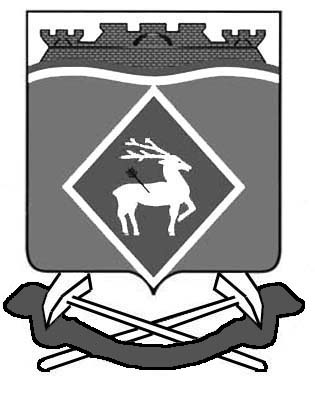 